项目支出部门评价报告评价类型：实施过程评价         √完成结果评价    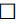 项目名称：  第十二届中国卫星导航年会江西地方形象馆                                 项目单位：           经济贸易发展局                                主管部门：           经济贸易发展局        （盖章）  评价时间：  2021 年 1 月 31日至  2021 年 12 月 31日     评价机构：√第三方机构    专家组    部门评价组  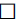 2022年5月19日前  言财政支出绩效评价是财政管理体制改革的重大课题，也是建设廉洁高效政府的关键措施。预算绩效管理是一种以支出结果为导向的预算管理模式，是政府绩效管理的重要组成部分，是预算绩效管理的重要手段；结合社会经济发展需要和相关标准，运用合理的绩效评价目标，对财政资金的经济性、效率性和效益性做出客观公正的评判，通过绩效评价，可以强化支出责任，优化资源配置，提高财政资金的使用效益。为深入贯彻落实《预算法》文件精神，认真履行全面实施绩效管理的党的十九大精神，强化预算支出责任，提高财政资金使用效益，“十四五”规划已经不是简单意义上的又一个五年规划，它是一个完全不同于之前已有的五年规划的全新的一次再出发，为响应党中央国务院、省委省政府部署，做好区域发展规划。为了解2021年度第十二届中国卫星导航年会江西地方形象馆项目产出情况、产生的效益、资金使用的合理性和规范性，南昌经济技术开发区经济贸易发展局对项目资金的使用及其效果实施绩效评价并形成绩效评价报告。评价情况报告如下：一、基本情况（一）项目概况1、项目背景2021年，是北斗系统站在国家发展新起点、新征程上，意义非凡的一年。站在“两个一百年”奋斗目标的历史交汇点，历经27年建设发展的北斗系统已步入世界一流行列，系统功能强大、性能先进，各类特色服务加速推广应用。目前，北斗系统已全面服务于交通运输、公共安全、救灾减灾、农林牧渔、城市治理等行业，融入通信、金融、电力、水利等国家关键领域基础设施建设，加速进入大众消费类电子产品，走向大众应用，服务百姓生活。“融平台、融数据、融技术、融终端”成为北斗与其他新技术手段结合应用的新模式，新的应用样式和形态层出不穷，不断为经济社会发展注入新活力新动能，赋能各行各业提质升级。主要内容及实施情况去年3月，南昌经开区围绕北斗、航空及装备制造等相关产业建设的全省唯一的“特色产业示范基地”正式获批。故本次年会，经开区建立江西地方形象馆，宣传展示该示范基地以北斗相关产业为核心，依托北斗卫星导航综合应用示范项目、省级（北斗）产业园、省级（北斗）科技园等的运营和建设，做好北斗上下游产业链的研究和布局，大力发展北斗技术应用、北斗服务、核心零器件制造及相关关键设备制造等产业的宏伟布局，提升江西省地方形象。资金投入和使用情况资金到位情况：2021年度第十二届中国卫星导航年会江西地方形象馆项目年初预算230万元，实际预算资金为180万元，实际到位资金180万元，资金到位率=（实际到位资金÷全年预算资金）×100%=（180÷180）×100%=100%。资金执行情况：该项目全年预算执行数为180万元，预算执行率=（实际支出资金÷实际到位资金）×100%=（180÷180）×100%=100%。（二）项目绩效目标1、总体目标根据第十二届中国卫星导航年会总体实施方案，完满完成年会。阶段性目标根据第十二届中国卫星导航年会总体实施方案，建设江西地方形象馆。二、绩效评价工作开展情况（一）绩效评价目的、对象和范围1、绩效评价的目的根据财政支出项目设定的预期目标，选择合适的评价指标和标准，运用科学的评价方法，对资金使用全过程及其支出的经济性、效率性和效益性进行客观公正的综合评价，以衡量财政资金的使用绩效，分析检验支出项目是否达到预期目标。同时，及时总结经验，分析存在问题，进一步改进和加强资金管理，提高财政资金的使用效益。根据财政绩效评价的要求和项目实际情况，本次绩效评价的目的主要有：①了解各项目资金的使用情况、项目成效及社会效益等信息；②发现和找出资金使用中或项目管理中的不足和问题，并进行深入研究和分析；③针对绩效评价中发现的项目中存在的不足和问题，提出有针对性和可行性的改进建议，为改善后续工作提供有效借鉴，以促进资金使用效率的提高和项目效益的增强。绩效评价的对象和范围本次绩效评价工作的主要对象为2021年度第十二届中国卫星导航年会江西地方形象馆项目及其实施单位南昌市经济技术开发区经济贸易发展局，评价范围包含资金使用情况，项目完成情况，项目完成时效，完成后产生的效益，可持续性影响，居民的满意度等情况。（二）绩效评价原则、评价指标体系（附表说明）、评价方法、评价标准等。1、绩效评价的原则绩效评价应当遵循以下基本原则：①科学规范。绩效评价注重财政支出的经济性、效率性和有效性，严格执行规定的程序，采用定量与定性分析相结合的方法。②公正公开。绩效评价客观、公正，标准统一、资料可靠，依法公开并接受监督。③分级分类。绩效评价由各级财政部门、部门（单位）根据评价对象的特点，分类组织实施。④绩效相关。绩效评价针对具体支出及其产出绩效进行，评价结果清晰反映支出和产出绩效之间的紧密对应关系。2、评价指标体系根据财政部《项目支出绩效评价管理办法》（财预[2021]10号）、《南昌市财政局关于开展2019年度市级部门财政项目支出绩效评价工作的通知》（洪财办[2021]10号）等文件精神，确定本次绩效评价指标的整体框架。包括项目决策指标（项目立项、绩效目标、资金投入），过程指标（资金管理、组织实施），项目产出（产出数量指标、产出质量指标、产出时效指标、产出成本指标），产出效益（项目经济效益指标、项目社会效益指标、项目环境效益指标、项目可持续影响指标、项目满意度），结合项目实际情况，确定本次绩效评价指标体系的个性指标，并通过与相关各方的协商最终确定全部指标内容。指标数据来源于法规与政府文件、基础数据采集、问卷调查、访谈等。具体详见。附表1《项目支出绩效评分表》。项目决策指标：占权重分15分。用于考核项目立项、绩效目标等方面。项目过程指标：占权重分15分。用于考核资金管理、组织实施方面。（3）项目产出：占权重35分，分为产出数量、产出质量、产出时效、产出成本四个方面。（4）项目效益：占权重25分，分为经济效益、社会效益、生态效益、可持续影响等方面。（5）满意度：占权重10分，用于考核项目社会公众或服务对象满意度方面。评价方法主要采用了文件核查、深度访谈、财务核查、实地调研及问卷调查等方法，以掌握项目详细情况，并对采集的数据作详细的分析和统计。文件核查主要用以核实项目立项的规范性以及项目运行的各项要求，从而确定评价的标准和范围；深度访谈则是对项目相关方的负责人进行，用以从整体上把握项目的基本情况；财务核查则是通过专业财务人员通过查看项目相关财务凭证，掌握项目资金的使用情况；实地调研则是通过研究员调查实地情况，了解项目的产出和效果；问卷调查则是对项目的相关受益群体进行，了解其对项目实施的真实看法及满意状况。评价标准绩效评价标准是指衡量财政支出绩效目标完成程度的尺度。对于评价指标而言，需要通过评价标准来判别评价指标的状况和优劣程度。是评价工作的基本准绳和标尺，是最后进行评价计分的依据，它决定了评价目标能否实现以及评价结果是否公平准确。绩效指标评价标准主要有：（1）计划标准以预先制定的计划、目标、预算或定额等数据作为绩效评价标准。计划值作为评价的指标旨在通过将实际完成值与预定值对比，找出两者的差异，从而达到评价目的。但由于容易受主观因素影响，计划标准的制定要求较高。（2）行业标准以某一具体行业许多个体或某项财政经费的相关指标数据为样本，运用数理统计方法，计算和制定的该行业评价标准。行业标准可方便财政部门对各类支出的绩效情况进行纵向的或横向的比较分析；行业标准具有易取得性、权威性和客观性，广为评价工作者使用，然而行业标准的充分应用需要强大的数据资料库做支撑。（3）历史标准以绩效评价指标的历史数据作为样本，运用一定的统计学方法，计算出各类指标的平均历史水平。在运用历史标准进行评价时，要对其根据价格指数、统计口径或核算方法的变化对历史标准进行修订和完善。 （4）经验标准根据长期的财政经济活动管理实践，由在该领域中具有丰富经验的专家学者，在经过严密分析与研究，得到的有关指标标准。该标准适用于缺乏同行业标准比较时用。即便行业标准与经验标准两者都可得到并使用，如果前者不如后者有权威性时，为保证评价结果的认可度，也应当选择经验标准，而不是选择行业标准。绩效评价工作过程实施本次绩效评价，首先根据项目预先设立的绩效目标、项目管理办法、专项资金管理办法、项目实施方案等资料，选择合适的评价指标和标准，同时明确本次绩效评价的目的、方法、评价的原则、评价标准、时间安排等，形成绩效评价工作方案。提交部门审核，并根据审核意见进一步修改和完善绩效评价工作方案。然后运用科学的评价方法，对资金使用全过程及其支出的经济性、效率性和效益性进行客观公正的综合评价，以衡量预算绩效管理培训项目资金的使用绩效，同时分析其是否达到预期目标，并以书面形式分析绩效优劣的原因、造成的不良后果及影响，提出改进的意见和建议，最后撰写绩效评价报告。1、绩效评价的业务流程（1）评价前期准备了解评价对象情况：根据委托方及主管部门（单位）的介绍及相关文件的解读，了解预算绩效管理培训项目情况，确定本次绩效评价类型、适用的原理框架、评价重点领域及涉及到的相关方。（2）绩效评价实施评价证据的收集：绩效评价工作的科学合理开展建立在坚实的证据基础之上。绩效评价组决定从项目资金入手，对项目实施单位进行财务核查，一方面对专项资金支出合法性、合理性和合规性进行客观、公正的核查，另一方面通过对资金进行梳理汇总分类，掌握项目组织实施的情况。重点关注资金支出产生和效益。同时，组织对项目负责人及组织实施参与者的深度访谈，以了解项目资金使用的整体情况，诸如覆盖人群、使用方式、组织形式、取得成果及存在问题等，为评价组调整工作重点提供信息支撑，也可对项目整体情况形成总体把握。然后，对项目组织实施资料进行核实，这一阶段主要是进行项目相关证据的收集，为后续分析及报告撰写做好铺垫。另外，对项目组织实施资料进行整理，了解项目实施受益群体范围，并进行问卷调查和组织座谈。评价证据审核：对收集到的评价证据，保持职业怀疑，通过核实基础数据的全面性、真实性以及统计口径的一致性等，增加评价证据的可置信程度。 绩效分析与评级：运用既定的分析方法，根据收集整理的证据和设定的评分标准进行分析，对各项评价指标进行评分。通过加权计算出最终的评价分值，并相应确定绩效等级。形成评价结论：评价结论按照既定要求在内外部组织讨论，从各评价维度对相关细节问题进行核实并权衡。评价结论了说明绩效目标的实现程度，应用项目绩效指标完成情况反映投入、产出与效果方面的成绩、经验与存在的问题，对评价指标目标值与实际值的差异情况、产生原因与预期后果等进行具体分析，对已实现的绩效目标总结相关经验与做法，对存在的问题分析影响项目绩效目标及资金预算使用的主要因素，并提出对应建设性意见以供被评价部门参考。2、形成绩效评价报告（1）撰写绩效评价初稿评价组根据前述绩效分析和评价结论，按照绩效评价要求提炼撰写绩效报告，并在项目组内部进行审核主要关注报告格式是否规范，内容是否完整；绩效数据是否真实、可靠，是否进行了必要的核实工作；报告逻辑是否清晰，分析问题是否透彻。（2）绩效评价报告复核将评价报告初稿提交领导及项目实施单位进行复核，主要关注报告结论是否全面、准确；经验、教训的总结是否深刻，建议是否可行等。（3）形成评价报告终稿在我局领导及项目实施单位对评价报告意见和建议的基础上，修改并完善评价报告。综合评价情况及评价结论综合评价情况及其结论运用由评价组研发的评价指标体系及评分标准，通过数据采集、问卷调查及访谈，对南昌经济技术开发区经济贸易发展局2021年度第十二届中国卫星导航年会江西地方形象馆项目进行客观评价，项目完成预期目标，完成第十二届中国卫星导航年会开展，建设江西地方形象馆，提升江西省地方形象，推动系统建设与产业发展，同时建立会场垃圾回收机制，通过对参会人员进行满意度调查，发放40份调查问卷，满意度达97.5%。最终评分结果：总得分为96分，自评价等级为“优”（具体得分见表1）。四、绩效评价指标分析（一）项目决策情况第十二届中国卫星导航年会于2021年5月26—28日在南昌盛大举行。中国卫星导航年会是一个开放性的学术交流平台，旨在加强学术创新，促进卫星导航系统的合作与交流，加强技术创新，促进卫星导航系统工程建设；加强理论创新，促进卫星导航理论进步；加强应用创新，促进卫星导航产业的科学发展。本次大会举办工作与经发局部门职责范围相符，属于部门履职的基本要求。项目为预算内资金，与相关部门同类项目不重复或冲突。项目按照经开区规定程序进行申请设立，审批文件与材料符合相关要求，事前已经经过了必要的可行性研究。项目依据实际工作内容针对江西地方形象馆建设情况设置了与项目高度相关的绩效目标，项目预期产出效益和效果完全符合正常的业绩水平，预算确定的资金量与项目本身较匹配。同时为了现实绩效目标的完成情况，经发局进一步将绩效目标分解为项目绩效指标，使其能够清晰衡量小项目的实际开展情况，保证项目目标数的完成进度。在资金投入方面，项目预算编制经过了实施单位以及上级领导的科学论证，并根据预算编制依据和体量进行了合理的资金分配。项目过程情况2021年度第十二届中国卫星导航年会江西地方形象馆项目年初预算230万元，实际预算资金为180万元，实际到位资金180万元，资金到位率=（实际到位资金÷全年预算资金）×100%=（180÷180）×100%=100%。该项目全年预算执行数为180万元，预算执行率=（实际支出资金÷实际到位资金）×100%=（180÷180）×100%=100%。项目资金的事情符合国家财经法规规定，资金的拨付有完整的审批程序和手续，相关材料留底并整理归档，资金的使用符合项目预算批复以及合同规定的用途，未出现截留、挤占、挪用、虚列支出等违规情况。在项目组织实施过程中，实施单位制定了相应的财务与业务管理制度，主要参照第十二届中国卫星导航年会(CSNC 2021) (第2号通知)执行，经费支出主要依据第十二届中国卫星导航年会项目-招标公告（招标编号：TC210N024）。为了保障上述制度的有效执行，经发局加强对项目实施的监管，项目全年未进行支出调整，项目合同书、验收报告等资料整理齐全并及时归档。项目产出情况2021年度第十二届中国卫星导航年会江西地方形象馆项目通过地方形象馆展示江西地方特色文化及“北斗产业发展样板区”建设成果，在南昌经开区，北斗产业园、北斗科技园、北斗大厦、北斗应用研究院已落地运行，一批重大北斗关联项目相继落户。该区依托国家北斗卫星导航综合应用示范项目的建设，以北斗+低空空域改革为切入点，全力推动北斗相关产业的发展。按照设计项目使用需求，南昌经开区建设了面积超1万平方米的北斗大厦，目前已完成建设并交付使用。项目工作的实施质量完全符合《第十二届中国卫星导航年会(CSNC 2021) 》(第2号通知)文件要求。项目未出现超时延期的现象，于2021年5月26—28日正式参展，成本节约率=[（计划成本-实际成本）÷计划成本]×100%=[（180-180）÷180]×100%=0%。项目效益情况本届年会地方特色明显，江西北斗应用产业论坛、江西地方形象馆等一系列具有江西特色的活动和展览，展现出江西在北斗产业发展方面的显著成果。同时来自中国、美国、俄罗斯、欧盟、日本等各国卫星导航系统主管部门和联合国外空司代表，分别介绍了各自卫星导航系统最新进展和联合国在卫星导航领域所开展的工作情况。五、主要经验及做法、存在的问题及原因分析（一）主要经验及做法开幕式期间颁发了由年会科学委员会特别设立的“北斗奖”，分别是中国工程院院士、北京卫星导航中心高级工程师谭述森，武汉导航与位置服务工业技术研究院院长韩绍伟博士，同时颁发了学术类、应用类、科普类等多项奖励。年会同期举行的第十二届中国卫星导航成就博览会，通过企业互动、学术互动、人才互动、群众互动，全面展示了北斗系统建设成就和应用产业发展成果。存在的问题及原因分析展会酒店安排通知可进一步完善：第十二届中国卫星导航年会协议酒店分别为南昌万达美华酒店、南昌融创万达文华酒店、南昌融创万达嘉华酒店、南昌融创美居酒店、南昌融创诺富特酒店，大会期间安排摆渡车，但摆渡车时刻表安排通知为年会网站及微信公众号，大会现场相关标识摆放不够醒目。有关建议一方面加强大会相关信息的宣传推广，利用年会官网网站及微信公众号发布年会摆渡车辆安排情况，同时在各协议酒店周边醒目位置布置相关标识，进一步扩散摆渡车辆时刻信息，进一步完善大会成功举办，提升大会参会人员满意度。七、其他需要说明的问题无项目支出绩效评分表项目支出绩效评分表项目支出绩效评分表项目支出绩效评分表项目支出绩效评分表项目支出绩效评分表一级指标二级指标三级指标分值权重评分标准评价得分决策指标(15分)项目立项立项依据充分性2项目立项符合国家法律法规、国民经济发展规划和相关政策，符合行业发展规划和政策要求，与部门职责范围相符，属于部门履职所需，得2分；项目未与相关部门同类项目或部门相关项目重复，得1分。2 决策指标(15分)项目立项立项依据充分性2项目立项符合国家法律法规、国民经济发展规划和相关政策，符合行业发展规划和政策要求，与部门职责范围相符，属于部门履职所需，得2分；项目未与相关部门同类项目或部门相关项目重复，得1分。2 决策指标(15分)项目立项立项程序规范性3项目按规定的程序申请设立，得1分；审批文件、材料符合相关要求，得1分；事前已经过必要的可行性研究、专家论证、风险评估、绩效评估、集体决策，得2分。3决策指标(15分)绩效目标绩效目标合理性3项目设定有绩效目标，得1分；项目绩效目标与实际工作内容具有相关性，得1分；项目预期产出效益和效果符合正常的业绩水平，得1分；项目绩效目标与预算确定的项目投资额或资金量相匹配，得1分。3决策指标(15分)绩效目标绩效指标明确性2 将项目绩效目标细化分解为具体的绩效指标，得1分；绩效指标通过清晰可衡量的指标予以体现，得1分；绩效指标与项目目标任务数或计划数相对应，得1分。2 决策指标(15分)资金投入预算编制科学性3 项目预算编制经过科学论证，得1分；预算内容与项目内容匹配，得1分；预算额度测算依据充分，按照标准编制，得1分；预算确定的项目投资额或资金量与工作任务相匹配，得1分。3 决策指标(15分)资金投入预算编制科学性3 项目预算编制经过科学论证，得1分；预算内容与项目内容匹配，得1分；预算额度测算依据充分，按照标准编制，得1分；预算确定的项目投资额或资金量与工作任务相匹配，得1分。3 决策指标(15分)资金投入资金分配合理性2 项目资金分配依据充分，得1分；资金分配额度合理，与项目实际相适应得1分。2 过程指标(15分)资金管理资金到位率2 资金到位率=（实际到位资金/预算资金）*100%，未达到100%按资金实际到位率*指标权重得分。2 过程指标(15分)资金管理预算执行率2 预算执行率=（实际支出资金/实际到位资金）*100%，未达到100%按实际预算执行率*指标权重得分。2 过程指标(15分)资金管理资金使用合规性5 资金使用符合国家财经法规和财务管理制度以及有关专项资金管理办法的规定，得1分；资金拨付有完整的审批程序和手续，得1分；资金使用符合项目预算批复或合同规定的用途，得1分；不存在截留、挤占、挪用、虚列支出等情况，得2分。5 过程指标(15分)组织实施管理制度健全性2 制定或具有相应的财务和业务管理制度，得1分；财务和业务管理制度合法、合规、完整得1分。2 过程指标(15分)组织实施制度执行有效性4 遵守相关法律法规和相关管理规定，得1分；项目调整及支出调整手续完备，得1分；项目合同书、验收报告、技术鉴定等资料齐全并及时归档，得1分；项目实施的人员条件、场地设备、信息支撑等落实到位，得1分。4 产出指标（35分）产出数量建设江西地方形象馆10第十二届中国卫星导航年会成功开展，建设江西地方形象馆，符合得10分，否则按比例得分10产出指标（35分）产出质量招标合规性10形象馆建设项目招标符合相关规定，验收合格，符合相关规定得10分，否则不得分10产出指标（35分）产出时效项目及时性5项目在2021年度导航年会期间圆满完成，完成得5分，未完成不得分5产出指标（35分）产出成本成本节约率10成本节约率=[（计划成本-实际成本）/计划成本]×100%。实际成本：项目实施单位如期、保质、保量完成既定工作目标实际所耗费的支出。计划成本：项目实施单位为完成工作目标计划安排的支出，一般以项目预算为参考。项目成本节约率控制在±5%范围内得满分，每超出1%扣5%权重分10效益指标（25分）经济效益-效益指标（25分）社会效益提升江西省地方形象10通过建设地方形象馆，推广宣传江西省地方特色文化，提升江西省地方形象。符合得10分，不符合酌情扣分8效益指标（25分）社会效益推动系统建设与产业发展5推动我国卫星导航系统建设与产业发展，符合得5分，不符合酌情扣分。5效益指标（25分）生态效益会场垃圾回收机制完善10大会建立完善得会场垃圾回收机制，妥善处理大会开展期间的垃圾问题，符合得10分，不符合酌情扣分。8效益指标（25分）可持续影响-满意度指标（10分）社会公众或服务对象满意度参会人员满意度10参会人员满意度达90%以上，得10分，每下降1%扣0.5分，扣完为止。10总分总分总分总分总分96